T.C.Didim KaymakamlığıYazı İşleri MüdürlüğüSayı  :227								Konu :Basın Bülteni			BASIN BÜLTENİ	DidimKOM Grup Amirliği Ekiplerince yapılan takip ve çalışmalar sonucu ilçemiz Çamlık Mahallesinde yapılan operasyon ile A.Y, Ü.B, Y.K, U.G, H.S ve K.G isimli şahıslar yakalanmış olup, yakalanan şahıslardan Ü.B, Y.K, U.G, H.S ve K.G isimli şahısların ifadeleri alınarak serbest bırakılmışlardır.A.Y isimli şahsın yapılan ev ve üst aramasında daralı 156,02 gram metamfetamin maddesi, 3 adet Lyrica uyuşturucu hap, uyuşturucu madde ticaretinden elde edildiği değerlendirilen 4755 Türk Lirası ele geçirilmiş olup, yine A.Y isimli şahıs ile ilgili  devam eden araştırmalar da şahsa Gaziantep İlinden uyuşturucu madde geleceği bilgisine istinaden  yapılan çalışmalar neticesinde ise M.D isimli şahıs 16.84 gram metamfetamin uyuşturucu maddesi  ile yakalanmış olup, A.Y isimli şahıs çıkarıldığı mahkemece tutuklanırken M.D isimli şahıs Adli Kontrol şartı ile serbest bırakılmıştır.	Kamuoyuna duyurulur.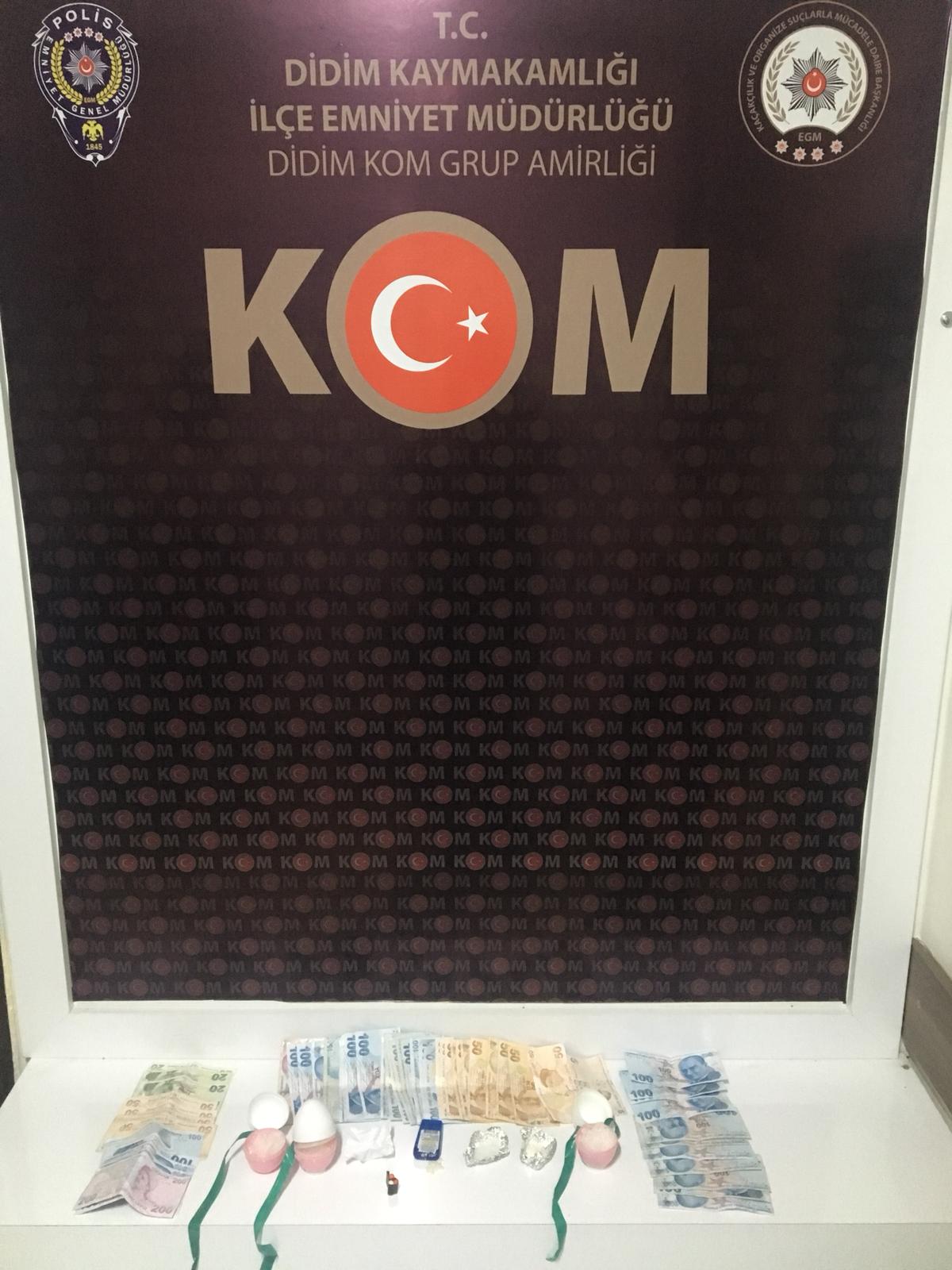 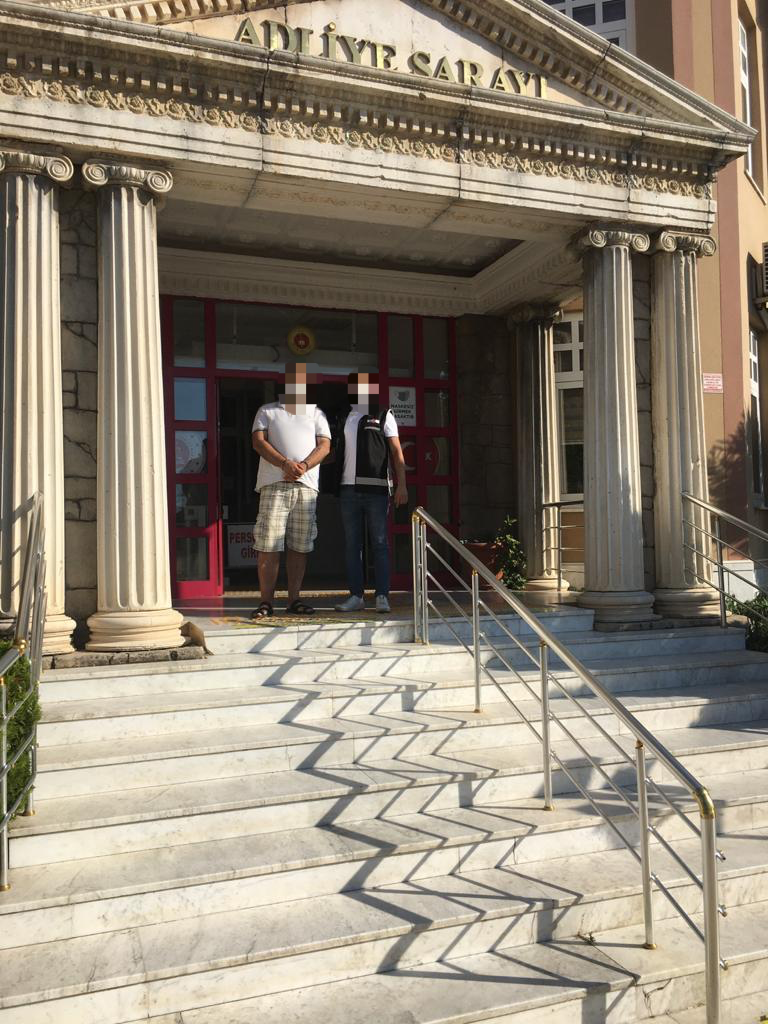 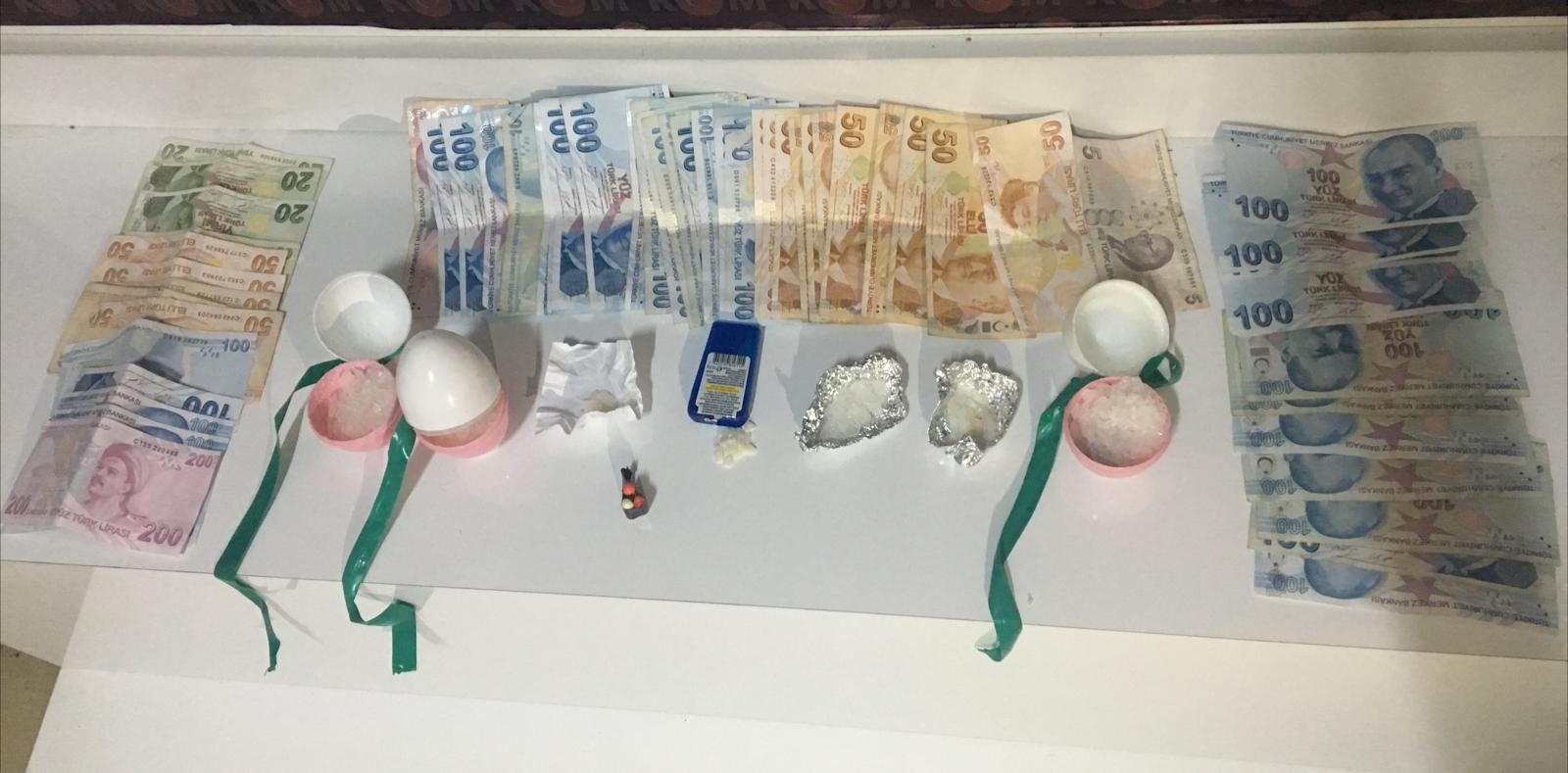 